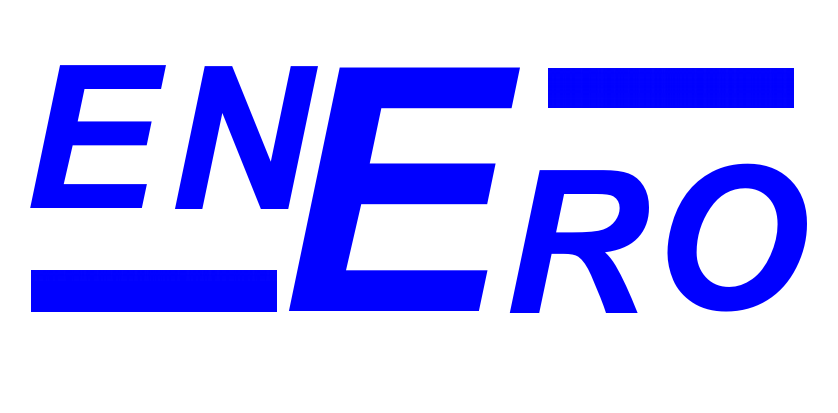 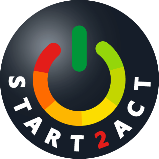 Model formular de colectare a datelor energeticeStabilirea intervalului de citire a contoarelor – lunar, săptămânal, zilnic și stabilirea unei date pentru citire, cum ar fi prima zi lucrătoare din lună sau în fiecare zi de luniNumirea unei persoane responsabile pentru realizarea citirilor și a unui înlocuitor în cazul absenței persoanei responsabileAmintiți-vă faptul că majoritatea contoarelor indică suma cumulată a energiei utilizate, prin urmare, va trebui să scadeți citirea anterioră a contorului din citirea curentă pentru a determina consumul de energie al perioadei de interesAflați tariful unitar (preț/ kWh) pentru o completare rapidă a coloanelor corespunzătoare costurilor Instruiți persoana responsabilă pentru citirea contorului și, dacă este necesar, solicitați o consiliere suplimentarăCitirile contorului de gaz pot fi volumetrice și trebuie corectate în ceea ce privește variațiile de temperatură, presiune (cu excepția cazului în care contorul este prevăzut cu o funcție de corecție) și valoare calorică – solicitați suportul expertului START2ACTModel formular lunar (electricitate)Model formular săptămânal (gaz)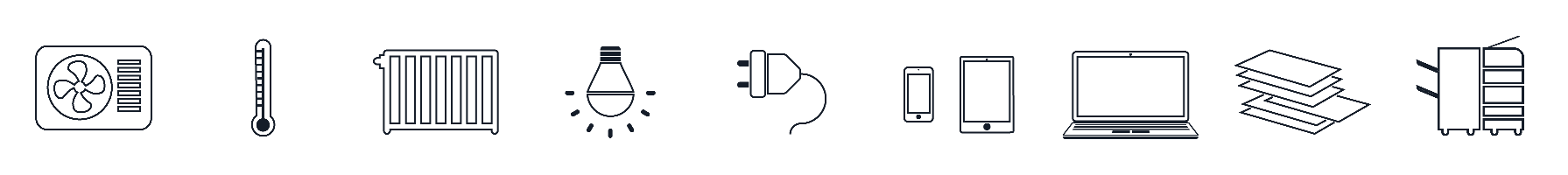 Perioadă de facturareDe ex 14 Sep- 15 Oct 2016 Factură ElectricitateFactură ElectricitatePerioadă de facturareDe ex 14 Sep- 15 Oct 2016 Unități utilizate (kWh)Costuri totale energie electrică (cost)TOTALkWh/anCost /anPerioadă de facturareDe ex, Săptămâna ce începe în data de 14 noiembrie 2016Factură gazFactură gazPerioadă de facturareDe ex, Săptămâna ce începe în data de 14 noiembrie 2016Unități utilizate (kWh)Costuri totale energie electrică (cost)TOTALkWh/anCost /an